Қысқа мерзімді жоспарПән: Ақпараттық-коммуникациялық технологияларОрта мерзімді жоспар бөлімі: "Тірі табиғат"Күні:Сынып: 3-сыныпПән: Ақпараттық-коммуникациялық технологияларОрта мерзімді жоспар бөлімі: "Тірі табиғат"Күні:Сынып: 3-сыныпМектеп:№13 жплпы орта білім беретін КММ-сіМұғалімнің аты-жөні: Дуйсембаева Г. НҚатысқандар саны: 26Қатыспағандар саны: 0Мектеп:№13 жплпы орта білім беретін КММ-сіМұғалімнің аты-жөні: Дуйсембаева Г. НҚатысқандар саны: 26Қатыспағандар саны: 0Мектеп:№13 жплпы орта білім беретін КММ-сіМұғалімнің аты-жөні: Дуйсембаева Г. НҚатысқандар саны: 26Қатыспағандар саны: 0Мектеп:№13 жплпы орта білім беретін КММ-сіМұғалімнің аты-жөні: Дуйсембаева Г. НҚатысқандар саны: 26Қатыспағандар саны: 0Сабақ тақырыбыСабақ тақырыбыФайлдар мен бумаларФайлдар мен бумаларФайлдар мен бумаларФайлдар мен бумаларОсы сабақта қол жеткізілетін оқу  мақсаттары (оқу бағдарламасына сілтеме)Осы сабақта қол жеткізілетін оқу  мақсаттары (оқу бағдарламасына сілтеме)3.1.2.3 файл және бума ұғымдарын түсіндіру;3.2.4.2 арнайы тақырыпқа сай фотосуреттерді қолдану3.1.2.3 файл және бума ұғымдарын түсіндіру;3.2.4.2 арнайы тақырыпқа сай фотосуреттерді қолдану3.1.2.3 файл және бума ұғымдарын түсіндіру;3.2.4.2 арнайы тақырыпқа сай фотосуреттерді қолдану3.1.2.3 файл және бума ұғымдарын түсіндіру;3.2.4.2 арнайы тақырыпқа сай фотосуреттерді қолдануСабақ мақсаттарыСабақ мақсаттарыБарлық оқушылар: Компьютерде ақпаратты ссақтап үйренКөптеген оқушылар:Ақпаратты программада сақтауды мұғалімнің көмегімен көрсете алады. Кейбір оқушылар: Буманы құрып үйренеді.Барлық оқушылар: Компьютерде ақпаратты ссақтап үйренКөптеген оқушылар:Ақпаратты программада сақтауды мұғалімнің көмегімен көрсете алады. Кейбір оқушылар: Буманы құрып үйренеді.Барлық оқушылар: Компьютерде ақпаратты ссақтап үйренКөптеген оқушылар:Ақпаратты программада сақтауды мұғалімнің көмегімен көрсете алады. Кейбір оқушылар: Буманы құрып үйренеді.Барлық оқушылар: Компьютерде ақпаратты ссақтап үйренКөптеген оқушылар:Ақпаратты программада сақтауды мұғалімнің көмегімен көрсете алады. Кейбір оқушылар: Буманы құрып үйренеді.Бағалау критерийлеріБағалау критерийлеріКомпьютерде ақпаратты сақтап үйренАқпаратты программада сақтауды мұғалімнің көмегімен көрсете алады. Буманы құрып үйренеді.Компьютерде ақпаратты сақтап үйренАқпаратты программада сақтауды мұғалімнің көмегімен көрсете алады. Буманы құрып үйренеді.Компьютерде ақпаратты сақтап үйренАқпаратты программада сақтауды мұғалімнің көмегімен көрсете алады. Буманы құрып үйренеді.Компьютерде ақпаратты сақтап үйренАқпаратты программада сақтауды мұғалімнің көмегімен көрсете алады. Буманы құрып үйренеді.Тілдік мақсаттарТілдік мақсаттарПәнге тән лексика мен терминология:Бума, файл,ашу.Диалог пен жазу үшін пайдалы сөздер мен тіркестер:Файл дегеніміз не?Файлдың атауы неше бөліктерден тұрады?Бума деген не?Таңбаша деген не?Пәнге тән лексика мен терминология:Бума, файл,ашу.Диалог пен жазу үшін пайдалы сөздер мен тіркестер:Файл дегеніміз не?Файлдың атауы неше бөліктерден тұрады?Бума деген не?Таңбаша деген не?Пәнге тән лексика мен терминология:Бума, файл,ашу.Диалог пен жазу үшін пайдалы сөздер мен тіркестер:Файл дегеніміз не?Файлдың атауы неше бөліктерден тұрады?Бума деген не?Таңбаша деген не?Пәнге тән лексика мен терминология:Бума, файл,ашу.Диалог пен жазу үшін пайдалы сөздер мен тіркестер:Файл дегеніміз не?Файлдың атауы неше бөліктерден тұрады?Бума деген не?Таңбаша деген не?Құндылықтарды дарытуҚұндылықтарды дарытуОқушыларды бір-біріне деген құрмет көрсетуіне тәрбиелеу.Оқушыларды бір-біріне деген құрмет көрсетуіне тәрбиелеу.Оқушыларды бір-біріне деген құрмет көрсетуіне тәрбиелеу.Оқушыларды бір-біріне деген құрмет көрсетуіне тәрбиелеу.Пәнаралық байланыстарПәнаралық байланыстарКөркем еңбек пәніКөркем еңбек пәніКөркем еңбек пәніКөркем еңбек пәніАКТ қолдану дағдыларыАКТ қолдану дағдыларыИнтернет-ресурстар, дерекқордан және интернеттен сабаққа қатысты ақпаратты іздеу;Интернет-ресурстар, дерекқордан және интернеттен сабаққа қатысты ақпаратты іздеу;Интернет-ресурстар, дерекқордан және интернеттен сабаққа қатысты ақпаратты іздеу;Интернет-ресурстар, дерекқордан және интернеттен сабаққа қатысты ақпаратты іздеу;РесурстарРесурстарТопқа бөлуге арналған парақшалар, интерактивті тақта, жұмыс дәптері, қалам мен түрлі түсті қарындаш, стикер, видеоматериалдар., постер, кері байланыс парағы т.бТопқа бөлуге арналған парақшалар, интерактивті тақта, жұмыс дәптері, қалам мен түрлі түсті қарындаш, стикер, видеоматериалдар., постер, кері байланыс парағы т.бТопқа бөлуге арналған парақшалар, интерактивті тақта, жұмыс дәптері, қалам мен түрлі түсті қарындаш, стикер, видеоматериалдар., постер, кері байланыс парағы т.бТопқа бөлуге арналған парақшалар, интерактивті тақта, жұмыс дәптері, қалам мен түрлі түсті қарындаш, стикер, видеоматериалдар., постер, кері байланыс парағы т.бБастапқы білімБастапқы білімКомпьютерді басқаруКомпьютерді басқаруКомпьютерді басқаруКомпьютерді басқаруСабақтың барысыСабақтың барысыСабақтың барысыСабақтың барысыСабақтың барысыСабақтың барысыСабақтыңжоспарланған кезеңдеріСабақтағы жоспарланған іс-әрекетСабақтағы жоспарланған іс-әрекетСабақтағы жоспарланған іс-әрекетСабақтағы жоспарланған іс-әрекетРесурстарСабақтың басыЖаңа топ құруПсихологиялық ахуал қалыптастыру. «Қызыл өрік» би«Жалаулар» арқылы топқа бөлінеді. Оқушыларды  қалаған жалауларын алып, 1,2,3 топтарға бөлініп отырады.1-топ «Бақыт жалаулары»2-топ «Арман жалаулары»3-топ «Қуаныш жалаулары»Жұмыс ережесін келісуСабақта бір-бірімізді сыйлаймыз, тыңдаймыз!Уақытты үнемдейміз!Нақты,дәл жауап береміз!Сабақта өзіміздің шапшаңдығымызды, тапқырлығымызды көрсетеміз!Сабаққа белсене қатысып, жақсы баға аламыз!Алдыңғы білімді еске түсіру (ұжымда)Компьютердегі программалар деген ине?Операциялық жүйе деген не?Жұмыс үстелі деген не?Неліктен компьютер қосылғннан кейін  көрінетін экран жұмыс үстелі деп аталады?ҚБ: Отшашу арқылы бір-бірін бағалау.Оқу мақсатын таныстыруКүтілетін нәтижені анықтауЖаңа топ құруПсихологиялық ахуал қалыптастыру. «Қызыл өрік» би«Жалаулар» арқылы топқа бөлінеді. Оқушыларды  қалаған жалауларын алып, 1,2,3 топтарға бөлініп отырады.1-топ «Бақыт жалаулары»2-топ «Арман жалаулары»3-топ «Қуаныш жалаулары»Жұмыс ережесін келісуСабақта бір-бірімізді сыйлаймыз, тыңдаймыз!Уақытты үнемдейміз!Нақты,дәл жауап береміз!Сабақта өзіміздің шапшаңдығымызды, тапқырлығымызды көрсетеміз!Сабаққа белсене қатысып, жақсы баға аламыз!Алдыңғы білімді еске түсіру (ұжымда)Компьютердегі программалар деген ине?Операциялық жүйе деген не?Жұмыс үстелі деген не?Неліктен компьютер қосылғннан кейін  көрінетін экран жұмыс үстелі деп аталады?ҚБ: Отшашу арқылы бір-бірін бағалау.Оқу мақсатын таныстыруКүтілетін нәтижені анықтауЖаңа топ құруПсихологиялық ахуал қалыптастыру. «Қызыл өрік» би«Жалаулар» арқылы топқа бөлінеді. Оқушыларды  қалаған жалауларын алып, 1,2,3 топтарға бөлініп отырады.1-топ «Бақыт жалаулары»2-топ «Арман жалаулары»3-топ «Қуаныш жалаулары»Жұмыс ережесін келісуСабақта бір-бірімізді сыйлаймыз, тыңдаймыз!Уақытты үнемдейміз!Нақты,дәл жауап береміз!Сабақта өзіміздің шапшаңдығымызды, тапқырлығымызды көрсетеміз!Сабаққа белсене қатысып, жақсы баға аламыз!Алдыңғы білімді еске түсіру (ұжымда)Компьютердегі программалар деген ине?Операциялық жүйе деген не?Жұмыс үстелі деген не?Неліктен компьютер қосылғннан кейін  көрінетін экран жұмыс үстелі деп аталады?ҚБ: Отшашу арқылы бір-бірін бағалау.Оқу мақсатын таныстыруКүтілетін нәтижені анықтауЖаңа топ құруПсихологиялық ахуал қалыптастыру. «Қызыл өрік» би«Жалаулар» арқылы топқа бөлінеді. Оқушыларды  қалаған жалауларын алып, 1,2,3 топтарға бөлініп отырады.1-топ «Бақыт жалаулары»2-топ «Арман жалаулары»3-топ «Қуаныш жалаулары»Жұмыс ережесін келісуСабақта бір-бірімізді сыйлаймыз, тыңдаймыз!Уақытты үнемдейміз!Нақты,дәл жауап береміз!Сабақта өзіміздің шапшаңдығымызды, тапқырлығымызды көрсетеміз!Сабаққа белсене қатысып, жақсы баға аламыз!Алдыңғы білімді еске түсіру (ұжымда)Компьютердегі программалар деген ине?Операциялық жүйе деген не?Жұмыс үстелі деген не?Неліктен компьютер қосылғннан кейін  көрінетін экран жұмыс үстелі деп аталады?ҚБ: Отшашу арқылы бір-бірін бағалау.Оқу мақсатын таныстыруКүтілетін нәтижені анықтауОқушыларды топтарға бөлуге арналған суреттер.Сұраққа жауап берген оқушыны мадақтау,толықтыру жасау, тиімді  кері байланыс орнату.Алдыңғы білімді еске түсіру тапсырмаларыСабақтың ортасыШирату тапсырмасы.Файл дегеніміз не?Файлдың атауы неше бөліктерден тұрады?Бума деген не?Таңбаша деген не?ҚБ: Отшашу арқылы бір-бірін бағалау.Белсенді оқу тапсырмалары(топта, ұжымда) «Көршіңе әңгімелеп бер»Бұл әдіс оқушылар өз ойларын дауыстап айтып беру үшін пайдаланылады. Сұрақ қойыңыз, ойластыруға уақыт беріңіз, одан кейін оқушылардан өз ойларын көршілерімен бөлісуді сұраңыз, оқушыларға жаңа тақырыпты айтыңыз және осы тақырып бойынша өздері білетін барлық жағдайды көршісіне айтуын ұсыныңыз.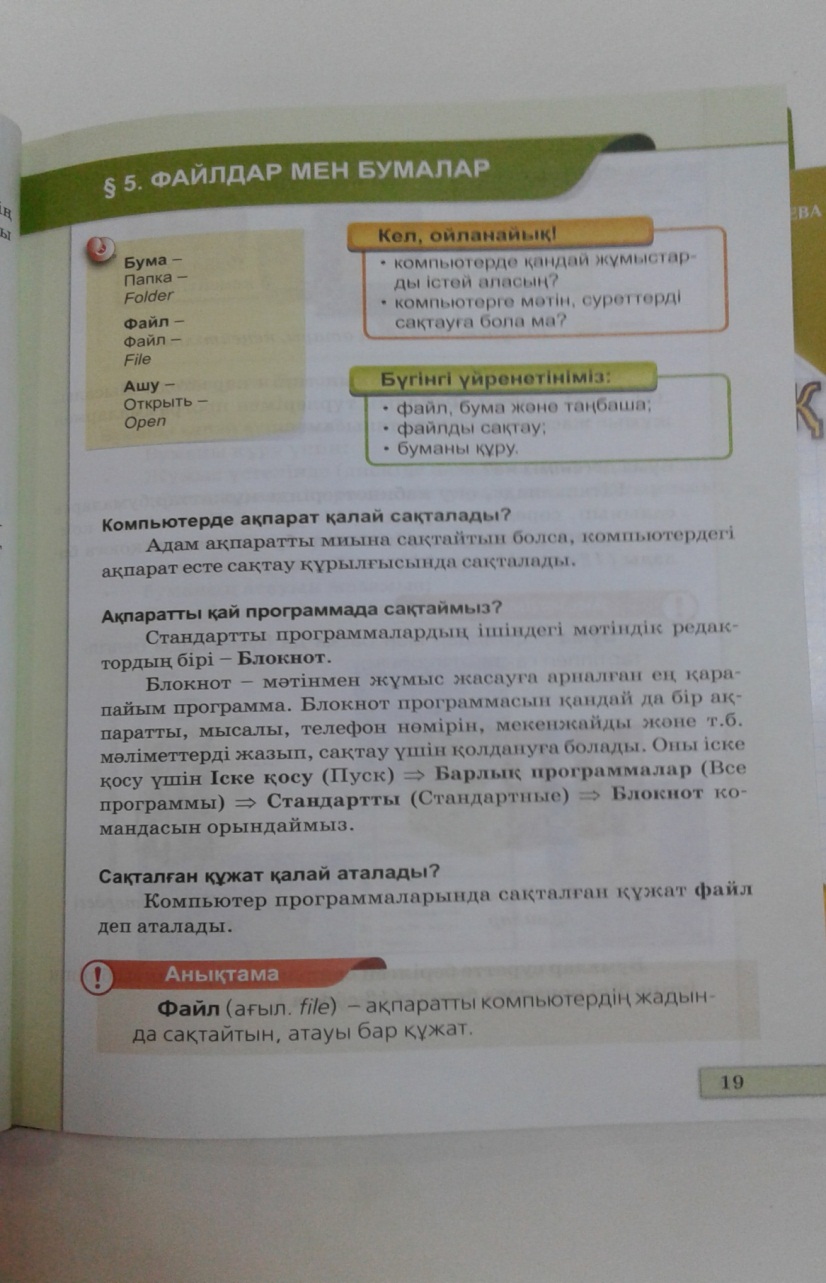 Салыстыр: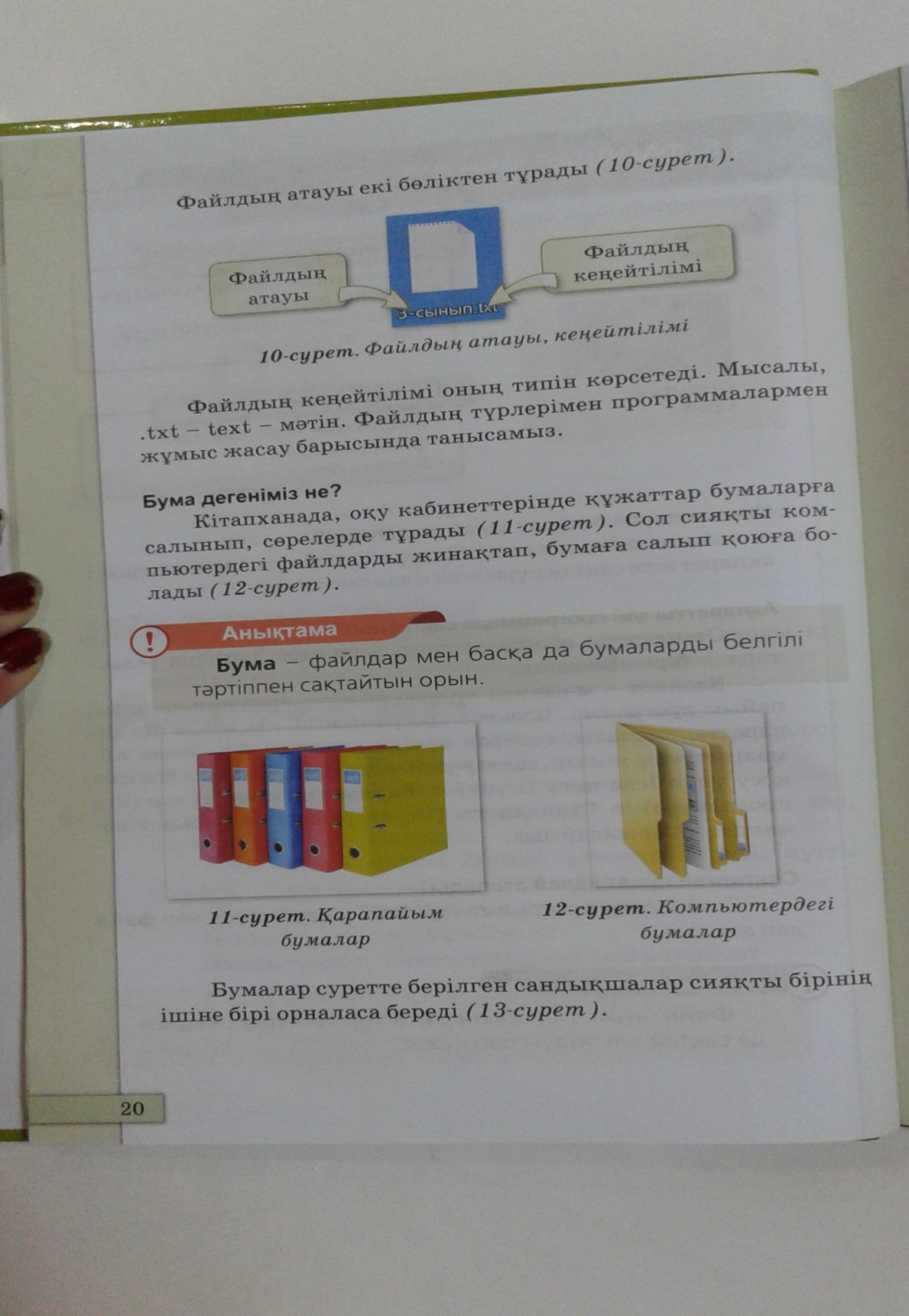 Дескриптор:Компьютерде ақпаратты ссақтап үйренАқпаратты программада сақтауды мұғалімнің көмегімен көрсете алады.ҚБ: Бас бармақ  арқылы бір-бірін бағалау.Жұмыс дәптеріндегі жазылым тапсырмаларын орындау Ширату тапсырмасы.Файл дегеніміз не?Файлдың атауы неше бөліктерден тұрады?Бума деген не?Таңбаша деген не?ҚБ: Отшашу арқылы бір-бірін бағалау.Белсенді оқу тапсырмалары(топта, ұжымда) «Көршіңе әңгімелеп бер»Бұл әдіс оқушылар өз ойларын дауыстап айтып беру үшін пайдаланылады. Сұрақ қойыңыз, ойластыруға уақыт беріңіз, одан кейін оқушылардан өз ойларын көршілерімен бөлісуді сұраңыз, оқушыларға жаңа тақырыпты айтыңыз және осы тақырып бойынша өздері білетін барлық жағдайды көршісіне айтуын ұсыныңыз.Салыстыр:Дескриптор:Компьютерде ақпаратты ссақтап үйренАқпаратты программада сақтауды мұғалімнің көмегімен көрсете алады.ҚБ: Бас бармақ  арқылы бір-бірін бағалау.Жұмыс дәптеріндегі жазылым тапсырмаларын орындау Ширату тапсырмасы.Файл дегеніміз не?Файлдың атауы неше бөліктерден тұрады?Бума деген не?Таңбаша деген не?ҚБ: Отшашу арқылы бір-бірін бағалау.Белсенді оқу тапсырмалары(топта, ұжымда) «Көршіңе әңгімелеп бер»Бұл әдіс оқушылар өз ойларын дауыстап айтып беру үшін пайдаланылады. Сұрақ қойыңыз, ойластыруға уақыт беріңіз, одан кейін оқушылардан өз ойларын көршілерімен бөлісуді сұраңыз, оқушыларға жаңа тақырыпты айтыңыз және осы тақырып бойынша өздері білетін барлық жағдайды көршісіне айтуын ұсыныңыз.Салыстыр:Дескриптор:Компьютерде ақпаратты ссақтап үйренАқпаратты программада сақтауды мұғалімнің көмегімен көрсете алады.ҚБ: Бас бармақ  арқылы бір-бірін бағалау.Жұмыс дәптеріндегі жазылым тапсырмаларын орындау Ширату тапсырмасы.Файл дегеніміз не?Файлдың атауы неше бөліктерден тұрады?Бума деген не?Таңбаша деген не?ҚБ: Отшашу арқылы бір-бірін бағалау.Белсенді оқу тапсырмалары(топта, ұжымда) «Көршіңе әңгімелеп бер»Бұл әдіс оқушылар өз ойларын дауыстап айтып беру үшін пайдаланылады. Сұрақ қойыңыз, ойластыруға уақыт беріңіз, одан кейін оқушылардан өз ойларын көршілерімен бөлісуді сұраңыз, оқушыларға жаңа тақырыпты айтыңыз және осы тақырып бойынша өздері білетін барлық жағдайды көршісіне айтуын ұсыныңыз.Салыстыр:Дескриптор:Компьютерде ақпаратты ссақтап үйренАқпаратты программада сақтауды мұғалімнің көмегімен көрсете алады.ҚБ: Бас бармақ  арқылы бір-бірін бағалау.Жұмыс дәптеріндегі жазылым тапсырмаларын орындау Тапсырманы орындаған  оқушыны мадақтау,толықтыру жасау, тиімді  кері байланыс орнату.Белсенді оқу тапсырмалары.Тапсырманы орындаған  оқушыны мадақтау,толықтыру жасау, тиімді  кері байланыс орнату.Белсенді оқу тапсырмаларыСергіту сәті«Молекулалар»Жүргізуші қатысушыларға енді олардың атомдар екенін айтады. Содан соң «10 атомнан молекулаға бірігіңдер!» деген пәрмен береді. Осылайша, атом санын азайта береді. Айтылған санға біріге алмағандар ойыннан шығып отырады. Соңында қалған екі атом жеңімпаз атанады.Жүргізуші қатысушыларға енді олардың атомдар екенін айтады. Содан соң «10 атомнан молекулаға бірігіңдер!» деген пәрмен береді. Осылайша, атом санын азайта береді. Айтылған санға біріге алмағандар ойыннан шығып отырады. Соңында қалған екі атом жеңімпаз атанады.Жүргізуші қатысушыларға енді олардың атомдар екенін айтады. Содан соң «10 атомнан молекулаға бірігіңдер!» деген пәрмен береді. Осылайша, атом санын азайта береді. Айтылған санға біріге алмағандар ойыннан шығып отырады. Соңында қалған екі атом жеңімпаз атанады.Жүргізуші қатысушыларға енді олардың атомдар екенін айтады. Содан соң «10 атомнан молекулаға бірігіңдер!» деген пәрмен береді. Осылайша, атом санын азайта береді. Айтылған санға біріге алмағандар ойыннан шығып отырады. Соңында қалған екі атом жеңімпаз атанады.Оқушылар сергіту сәтін жасайды.Сабақтың соңыЖаңа білім мен тәжірибені қолдану «Ойлан, Жұптас, Пікірлес»	Оқушыларға  қандай да болмасын сұрақ, тапсырма берілгенен кейін оларды тыңғылықты орындауға бағытталған интербелсенді тәсіл. Тақтада сұрақ/тапсырма жазылғаннан кейін әрбір оқушы жекеше өз ойлары мен пікірін берілген уақыт ішінде (2-3 минут) қағазға түсіреді. Содан кейін оқушы жұбымен жазғанын 3-4 минут  талқылайды, пікірлеседі. Мұғалімнің екі-үш жұпқа өз пікірлерін бүкіл сыныпқа жариялауын сұрауына болады. 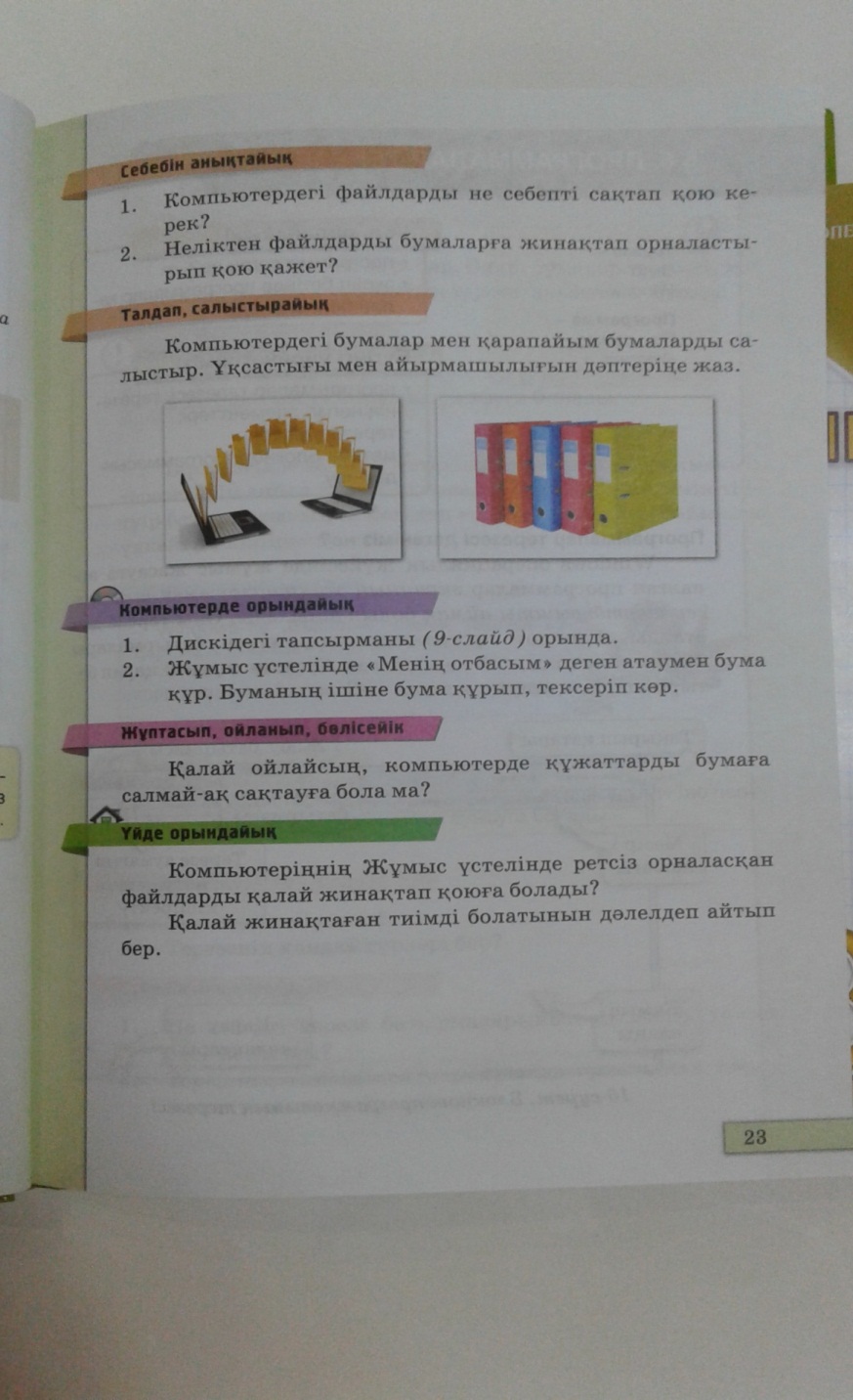  (ҚБ) “Екі жұлдыз, бір тілек” әдісі.Рефлексия (жеке,жұпта,топта, ұжымда)«Алма ағашы» кері байланыс.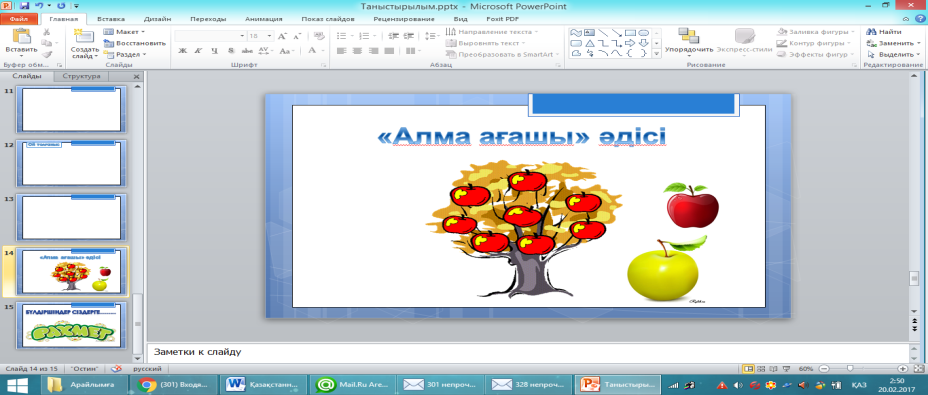 Жаңа білім мен тәжірибені қолдану «Ойлан, Жұптас, Пікірлес»	Оқушыларға  қандай да болмасын сұрақ, тапсырма берілгенен кейін оларды тыңғылықты орындауға бағытталған интербелсенді тәсіл. Тақтада сұрақ/тапсырма жазылғаннан кейін әрбір оқушы жекеше өз ойлары мен пікірін берілген уақыт ішінде (2-3 минут) қағазға түсіреді. Содан кейін оқушы жұбымен жазғанын 3-4 минут  талқылайды, пікірлеседі. Мұғалімнің екі-үш жұпқа өз пікірлерін бүкіл сыныпқа жариялауын сұрауына болады.  (ҚБ) “Екі жұлдыз, бір тілек” әдісі.Рефлексия (жеке,жұпта,топта, ұжымда)«Алма ағашы» кері байланыс.Жаңа білім мен тәжірибені қолдану «Ойлан, Жұптас, Пікірлес»	Оқушыларға  қандай да болмасын сұрақ, тапсырма берілгенен кейін оларды тыңғылықты орындауға бағытталған интербелсенді тәсіл. Тақтада сұрақ/тапсырма жазылғаннан кейін әрбір оқушы жекеше өз ойлары мен пікірін берілген уақыт ішінде (2-3 минут) қағазға түсіреді. Содан кейін оқушы жұбымен жазғанын 3-4 минут  талқылайды, пікірлеседі. Мұғалімнің екі-үш жұпқа өз пікірлерін бүкіл сыныпқа жариялауын сұрауына болады.  (ҚБ) “Екі жұлдыз, бір тілек” әдісі.Рефлексия (жеке,жұпта,топта, ұжымда)«Алма ағашы» кері байланыс.Жаңа білім мен тәжірибені қолдану «Ойлан, Жұптас, Пікірлес»	Оқушыларға  қандай да болмасын сұрақ, тапсырма берілгенен кейін оларды тыңғылықты орындауға бағытталған интербелсенді тәсіл. Тақтада сұрақ/тапсырма жазылғаннан кейін әрбір оқушы жекеше өз ойлары мен пікірін берілген уақыт ішінде (2-3 минут) қағазға түсіреді. Содан кейін оқушы жұбымен жазғанын 3-4 минут  талқылайды, пікірлеседі. Мұғалімнің екі-үш жұпқа өз пікірлерін бүкіл сыныпқа жариялауын сұрауына болады.  (ҚБ) “Екі жұлдыз, бір тілек” әдісі.Рефлексия (жеке,жұпта,топта, ұжымда)«Алма ағашы» кері байланыс.Тапсырманы орындаған  оқушыны мадақтау,толықтыру жасау, тиімді  кері байланыс орнату.Сабақтан алған әсерлерін стикерге жазып, алма ағашынажабыстырады.Қызыл алмаға сабақтан алған әсерін, білімін жазады. Сары алмаға сұрағын жазады.Саралау –оқушыларға қалай көбірек қолдау көрсетуді жоспарлайсыз?Қабілеті жоғары оқушыларға қандай міндет қоюды жоспарлап отырсыз?Саралау –оқушыларға қалай көбірек қолдау көрсетуді жоспарлайсыз?Қабілеті жоғары оқушыларға қандай міндет қоюды жоспарлап отырсыз?Саралау –оқушыларға қалай көбірек қолдау көрсетуді жоспарлайсыз?Қабілеті жоғары оқушыларға қандай міндет қоюды жоспарлап отырсыз?Бағалау – оқушылардың материалды меңгеру деңгейін қалай тексеруді жоспарлайсыз?Денсаулық және қауіпсіздік техникасының   сақталуыДенсаулық және қауіпсіздік техникасының   сақталуыСаралау іріктелген тапсырмалар, нақты бір оқушыдан күтілетін нәтижелер, оқушыға дербес қолдау көрсету, оқу материалдары мен ресурстарын оқушылардың жеке қабілеттерін есепке ала отырып іріктеу (Гарднердің жиындық зият теориясы) түрінде болуы мүмкін.Саралау уақытты ұтымды пайдалануды есепке ала отырып, сабақтың кез келгенкезеңінде қолданыла алады.Саралау іріктелген тапсырмалар, нақты бір оқушыдан күтілетін нәтижелер, оқушыға дербес қолдау көрсету, оқу материалдары мен ресурстарын оқушылардың жеке қабілеттерін есепке ала отырып іріктеу (Гарднердің жиындық зият теориясы) түрінде болуы мүмкін.Саралау уақытты ұтымды пайдалануды есепке ала отырып, сабақтың кез келгенкезеңінде қолданыла алады.Саралау іріктелген тапсырмалар, нақты бір оқушыдан күтілетін нәтижелер, оқушыға дербес қолдау көрсету, оқу материалдары мен ресурстарын оқушылардың жеке қабілеттерін есепке ала отырып іріктеу (Гарднердің жиындық зият теориясы) түрінде болуы мүмкін.Саралау уақытты ұтымды пайдалануды есепке ала отырып, сабақтың кез келгенкезеңінде қолданыла алады.Бұл бөлімде оқушылардың сабақ барысында үйренгенін бағалау үшін қолданатын әдіс-тәсілдеріңізді жазасызДенсаулық сақтау технологиял ары. Сергіту сәттері мен белсенді іс- әрекет түрлері.Осы сабақта қолданылат ынҚауіпсіздік техникасыережелерінің тармақтары.Денсаулық сақтау технологиял ары. Сергіту сәттері мен белсенді іс- әрекет түрлері.Осы сабақта қолданылат ынҚауіпсіздік техникасыережелерінің тармақтары.Сабақ бойынша рефлексияСабақ мақсаттары /оқу мақсаттары дұрыс қойылған ба? Оқушылардың барлығы ОМ қол жеткізді ме? Жеткізбесе, неліктен?Сабақта саралау дұрыс жүргізілді ме? Сабақтың уақыттық кезеңдері сақталды ма? Сабақ жоспарынан қандай ауытқулар болды, неліктен?Сабақ бойынша рефлексияСабақ мақсаттары /оқу мақсаттары дұрыс қойылған ба? Оқушылардың барлығы ОМ қол жеткізді ме? Жеткізбесе, неліктен?Сабақта саралау дұрыс жүргізілді ме? Сабақтың уақыттық кезеңдері сақталды ма? Сабақ жоспарынан қандай ауытқулар болды, неліктен?Сабақ бойынша рефлексияСабақ мақсаттары /оқу мақсаттары дұрыс қойылған ба? Оқушылардың барлығы ОМ қол жеткізді ме? Жеткізбесе, неліктен?Сабақта саралау дұрыс жүргізілді ме? Сабақтың уақыттық кезеңдері сақталды ма? Сабақ жоспарынан қандай ауытқулар болды, неліктен?Бұл бөлімді сабақ туралы өз пікіріңізді білдіру үшін пайдаланыңыз. Өз сабағыңыз туралы сол жақ бағанда берілген сұрақтарға жауап беріңіз.Бұл бөлімді сабақ туралы өз пікіріңізді білдіру үшін пайдаланыңыз. Өз сабағыңыз туралы сол жақ бағанда берілген сұрақтарға жауап беріңіз.Бұл бөлімді сабақ туралы өз пікіріңізді білдіру үшін пайдаланыңыз. Өз сабағыңыз туралы сол жақ бағанда берілген сұрақтарға жауап беріңіз.Сабақ бойынша рефлексияСабақ мақсаттары /оқу мақсаттары дұрыс қойылған ба? Оқушылардың барлығы ОМ қол жеткізді ме? Жеткізбесе, неліктен?Сабақта саралау дұрыс жүргізілді ме? Сабақтың уақыттық кезеңдері сақталды ма? Сабақ жоспарынан қандай ауытқулар болды, неліктен?Сабақ бойынша рефлексияСабақ мақсаттары /оқу мақсаттары дұрыс қойылған ба? Оқушылардың барлығы ОМ қол жеткізді ме? Жеткізбесе, неліктен?Сабақта саралау дұрыс жүргізілді ме? Сабақтың уақыттық кезеңдері сақталды ма? Сабақ жоспарынан қандай ауытқулар болды, неліктен?Сабақ бойынша рефлексияСабақ мақсаттары /оқу мақсаттары дұрыс қойылған ба? Оқушылардың барлығы ОМ қол жеткізді ме? Жеткізбесе, неліктен?Сабақта саралау дұрыс жүргізілді ме? Сабақтың уақыттық кезеңдері сақталды ма? Сабақ жоспарынан қандай ауытқулар болды, неліктен?Жалпы бағаСабақтың жақсы өткен екі аспектісі (оқыту туралы да, оқу туралы да ойланыңыз)?1:2:Сабақты жақсартуға не ықпал ете алады (оқыту туралы да, оқу туралы даойланыңыз)?1:2:Сабақ барысында сынып туралы немесе жекелеген оқушылардыңжетістік/қиындықтары туралы нені білдім, келесі сабақтарда неге көңіл бөлуқажет?Жалпы бағаСабақтың жақсы өткен екі аспектісі (оқыту туралы да, оқу туралы да ойланыңыз)?1:2:Сабақты жақсартуға не ықпал ете алады (оқыту туралы да, оқу туралы даойланыңыз)?1:2:Сабақ барысында сынып туралы немесе жекелеген оқушылардыңжетістік/қиындықтары туралы нені білдім, келесі сабақтарда неге көңіл бөлуқажет?Жалпы бағаСабақтың жақсы өткен екі аспектісі (оқыту туралы да, оқу туралы да ойланыңыз)?1:2:Сабақты жақсартуға не ықпал ете алады (оқыту туралы да, оқу туралы даойланыңыз)?1:2:Сабақ барысында сынып туралы немесе жекелеген оқушылардыңжетістік/қиындықтары туралы нені білдім, келесі сабақтарда неге көңіл бөлуқажет?Жалпы бағаСабақтың жақсы өткен екі аспектісі (оқыту туралы да, оқу туралы да ойланыңыз)?1:2:Сабақты жақсартуға не ықпал ете алады (оқыту туралы да, оқу туралы даойланыңыз)?1:2:Сабақ барысында сынып туралы немесе жекелеген оқушылардыңжетістік/қиындықтары туралы нені білдім, келесі сабақтарда неге көңіл бөлуқажет?Жалпы бағаСабақтың жақсы өткен екі аспектісі (оқыту туралы да, оқу туралы да ойланыңыз)?1:2:Сабақты жақсартуға не ықпал ете алады (оқыту туралы да, оқу туралы даойланыңыз)?1:2:Сабақ барысында сынып туралы немесе жекелеген оқушылардыңжетістік/қиындықтары туралы нені білдім, келесі сабақтарда неге көңіл бөлуқажет?Жалпы бағаСабақтың жақсы өткен екі аспектісі (оқыту туралы да, оқу туралы да ойланыңыз)?1:2:Сабақты жақсартуға не ықпал ете алады (оқыту туралы да, оқу туралы даойланыңыз)?1:2:Сабақ барысында сынып туралы немесе жекелеген оқушылардыңжетістік/қиындықтары туралы нені білдім, келесі сабақтарда неге көңіл бөлуқажет?